Anexo IIPROPUESTA FINAL DE INSCRIPCIÓN A PROGRAMAS FORMATIVOS PROFESIONALES   El director, el equipo docente y el orientador del centro, una vez seguido el procedimiento establecido por la Dirección General de Formación Profesional e innovación, proponen la continuidad del alumno en un programa formativo Profesional de la Modalidad Especial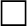     El director y el orientador del centro, con la información recabada del alumno actualmente desescolarizado, visto que cumple con los requisitos necesarios, proponen la participación del alumno en el proceso de admisión de los programas formativos profesionales de la modalidad especial. En ________________ a______ de ______________ de ___________El director/aFdo. __________________________ Datos Personales del alumno/a:Datos Personales del alumno/a:Datos Personales del alumno/a:Datos Personales del alumno/a:Datos Personales del alumno/a:Datos Personales del alumno/a:Datos Personales del alumno/a:NombreNombrePrimer ApellidoPrimer ApellidoSegundo ApellidoSegundo ApellidoDNI / NIE / Pasaporte /Fecha de Nacimiento__ __ /__ __/__ __ _._  DÍA      MES           añOedad (año natural)NacionalidadNacionalidadDomicilio (Dirección ,vía, número, piso, bloque, Esc. y puerta)Domicilio (Dirección ,vía, número, piso, bloque, Esc. y puerta)Domicilio (Dirección ,vía, número, piso, bloque, Esc. y puerta)ProvinciaMunicipioMunicipioCódigo PostalCódigo PostalTeléfonoCorreo ElectrónicoDatos del expediente del alumno/a:Datos del expediente del alumno/a:Datos del expediente del alumno/a:HA CURSADO UN PROGRAMA FORMATIVO PROFESIONALAÑOS ESCOLARIZADO EN ESOÚLTIMO NIVEL DE ESO REALIZADO□SÍ	□ NO